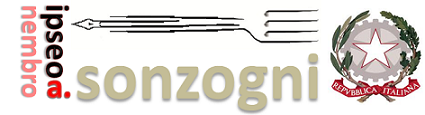 UDA EDUCAZIONE CIVICA A.S. 2022/2023 CLASSE …^…Nel curriculo di Educazione Civica sono presenti le seguenti tematiche generali:Costituzione e Istituzioni dello Stato italiano; Documenti fondanti e fondamentali dell'UE, Documenti degli Organismi Internazionali; Diritti umani, integrazione, legalità e contrasto alle mafie; Lavoro, economia e istruzione per la valorizzazione dei talenti; Educazione allo sviluppo sostenibile [(Agenda 2030*) / Mobilità sostenibile, Smart city, Resilienza, ecc.)]; L’universo “cibo” (Educazione alimentare, cibo e pianeta, diritto alla nutrizione, ecc.); Tutela e valorizzazione del patrimonio culturale (Paesistico, artistico, culinario, ecc.); Salute e benessere (Sport, prevenzione, life skills, ecc.); Cittadinanza digitale (Rispetto della privacy, tutela del diritto d’autore, cyberbullismo); Volontariato e Terzo settore (Protezione civile, Associazionismo, Territorio).Il Consiglio di Classe ha svolto la seguente UDA di Educazione Civica:Cancellare le righe relative alle discipline che non sono coinvolte con l’UDA programmataNembro, ….DISCIPLINEN. TEMATICACONTENUTIORE SVOLTEItalianoStoriaIngleseFranceseSpagnoloMatematicaEconomiaScienze degli AlimentiLaboratorio EnogastronomiaLaboratorio Sala e VenditaAccoglienza TuristicaScienze MotorieIrcLaboratorio PasticceriaDirittoTICProcessiScienze IntegrateTecniche di ComunicazioneTOTALE ORETOTALE ORETOTALE ORE